УЧАСТНИКИ ФЕСТИВАЛЯ «ОТ ВИНТА!» В РАМКАХ МЕЖДУНАРОДНОГО АВИАСАЛОНА  МАКС-2017ГородНазваниеАвторБарабинский район, Новосибирская областьРадиоуправляемая беспилотная модель самолета «Летающее крыло» Сейкин Матвей, Сергеев ВладиславНижний Тагил, Свердловская область«Небесный патруль» – защита памятников истории от извержения вулканаЖуков Тимофей ГригорьевичНижний Тагил, Свердловская областьКомплекс исследовательских роботов "Энцелад"Курбатов Савелий ГлебовичУльяновск Воздушное таксиКузнецов ДмитрийУльяновск Пилотажный самолет схемы "летающее крыло" БОК-5Терехин АртёмМоскваИзобретение «Крыло самолета»Ахапкин Сергей СергеевичМоскваКордовая пилотажная модель самолетаЩербаков Артем СтаниславовичАрхангельскРадиоуправляемый летательный аппарат с вертикальным взлетом и посадкойГолубев ТимофейАрхангельскПусковая установка FalconОвчинников ВячеславАрхангельск Модель космического корабля «Восход-2»Фоминых АринаМоскваВ космос – на лифте с космическими вездеходами (Космический лифт)Сучков АлександрМоскваКосмический уборщик. Приберемся на орбите!Конькова ЕлизаветаВерхняя Пышма, Свердловская область3D-модель МКР «Буря»Колчин Дмитрий АнтоновичВерхняя Пышма, Свердловская областьДействующая модель-копия МКР «Буря»Бадретдинов Максим АльбертовичВерхняя Пышма, Свердловская областьМодель установки для передачи информации при помощи лазерного лучаАлексеев Максим КонстантиновичВерхняя Пышма, Свердловская область3D-модель самолета ТУ – 204 Егрищина Ульяна АндреевичВерхняя Пышма, Свердловская областьЭлектромагнитная установка для запуска моделей ракет в закрытых помещенияхГусев Захар АнтоновичИвановоРадиоуправляемая модель истребителя Су-27сКоблов Александр Андреевич МурманскМодель полукопии АН-12Колыгин ДенисЛесной, Свердловская областьПередвижной генерирующий модуль для космической станцииКоленкин Никита СергеевичЛипецкМодель самолёта СУ-27 УБ – «президентский самолёт»Белякова МарияНижний НовгородРазработка автоматической буровой установки для МарсаСмышляев Александр ПавловичСысерть, Свердловская областьМарсианский глазЛебедев Денис ВячеславовичКопейск, Челябинская областьЭкскурсионный беспилотный самолет для людей с ограниченными возможностями здоровья Косенков
Александр
ЕвгеньевичНовочеркасск, Ростовская областьПроект действующей радиоуправляемой модели - копии самолета L-410 из доступных материалов для массового изготовления.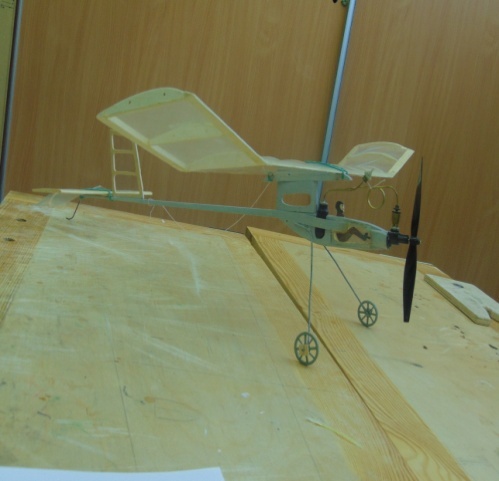 Новочеркасск, Ростовская областьАвтономная беспилотная система диагностики состояния высоковольтных линий электропередачПетряев Кирилл Андреевич, студент 5 курса, техник Центра молодежного инновационного творчестваНовочеркасск, Ростовская областьБеспилотная система мониторинга орнитологической обстановки аэродромаХарламов Даниил ВалерьевичОзерск, Челябинская областьПроект на базе процессора Lego Mindstorms EV3 
«И на Марсе будут яблони цвести»,
космонавтикаВормсбехер Александр Александрович,
adm.ut@mail.ruЛивны, Орловская областьАрмейский летающий утюгКутафин Александр
АндреевичЛивны, Орловская областьЭкспериментальная модель электролета  кольцевого типаКутафин Александр
АндреевичПермьМодель радиоуправляемого пилотажного самолёта оригинальной конструкцииАркадьев Степан СергеевичЕкатеринбург«Русские витязи»: стремительная четверкаАндреев Игорь ДенисовичЭлектросталь, Московская областьПрофиль всему головаКурман Николай ДмитриевичЭлектросталь, Московская областьРАЗРАБОТКА СИСТЕМЫ ОТДЕЛЕНИЯ БОКОВЫХ БЛОКОВ ДЛЯ МОДЕЛИ-КОПИИ ЗРК С-200Белебеха Никита СергеевичПятигорск, Ставропольский крайПневмогидравлический ракетный комплексКоролев Никита ОлеговичПятигорск, Ставропольский крайРобот-метеорологЛещенко Вадим АлексеевичПятигорск, Ставропольский крайМарсоход «Крокодил-4» - адаптирующаяся ходовая частьПольский Игорь ДмитриевичПятигорск, Ставропольский крайМногофункциональный робототехнический комплекс «Антей 3»Дьяченко Федор ВитальевичМоскваПроект «Авиабот» Габрусь Илья Алексеевич НовосибирскТранспорт будущего. Летающая модель конвертоплана.Шелест ТимофейГаврилов-Ям, Ярославская областьСУ-47 Беркут - Макет сверхзвукового истребителя поколения 4++Крыцков Алексей ВалерьевичЛиски, Воронежская областьПассажирский самолет «ИЛ-14»Устинов Артем АлександровичЛиски, Воронежская областьПротиворакета «В-1000» «Система «А». Воронков Евгений РуслановичНижний НовгородМакет взлётно-посадочной полосы (Влияние взлетно-посадочной полосы на безопасность полетов)Гурьев Илья АлексеевичСалават, Республика БашкортостанАнтикризисные мероприятия при проектировании и моделировании кордовой полукопии самолета Supermarine SpitfireАверин Владислав МаксимовичСалават, Республика БашкортостанКордовая пилотажная модель самолета класса F2B Гизатуллин Фанис РустемовичНововоронеж, Воронежская областьЛегенды нашей авиации
(стендовый моделизм)Пухлов Матвей АлексеевичНововоронеж, Воронежская областьМиГ-21МФ  из 234 Гвардейского истребительного авиационного полка аэродром Кубинка
МиГ- 21Р из 263 Отдельной разведывательной авиационной эскадрильи аэродром Баграм город Кабул. 
(МиГ-21МФ, МиГ- 21Р)Савостьянов Даниил ЕвгеньевичЛиски, Воронежская областьДействующая пилотажная  модель самолетаМихайлов Юрий ВладимировичЛиски, Воронежская областьЭлектролётМакеенко Игорь ЕвгеньевичНововоронеж, Воронежская областьСу-27Ворон Полина ОлеговнаНововоронеж, Воронежская областьМиг-29Ворон Полина ОлеговнаНововоронеж, Воронежская областьСу-37Ворон Полина ОлеговнаГрозный, Чеченская РеспубликаМодель самолета  «ЯК – 54»Муслуев Зураб ДжабраиловичГрозный, Чеченская РеспубликаЭкспериментальная модель самолета «Сатурн»Мусаев Амир Алиевич, Келоев Адлан АльвиевичСосновый Бор, Ленинградская областьМакет космического корабля многоразового использования «Галактион» Городцов Александр АлександровичМайкоп, Республика Адыгея«Практическое применение авиамоделей в современном мире»Еремеев Илья СергеевичМайкоп, Республика АдыгеяЛетающий утюгШамайко Константин ВладимеровичМайкоп, Республика АдыгеяАвиамоделиОнищенко МаксимСердобск, Пензенская областьРазработка чертежей и изготовление радиоуправляемой модели
Ультрон 3D Никишов АлексейСердобск, Пензенская областьЛетающая Баба ЯгаКарелова Ксения ВладимировнаСердобск, Пензенская областьМодель робота-исследователя «СПАУДИН»Макаров Владислав ВладимировичКалининградПриёмник воздушного давления (ПВД) измерение  скорости  полета самолета 
Левченко Семён ВладимировичКрасногорск, Московская областьМодель космического корабля «Федерация»Краус Леонид Федорович, Ефремов Дмитрий Николаевич, Андриянов Артем Владиславович МоскваАвтономный дронДрёмов Александр, Васюник Артём, Урванцев МатвейМоскваИнсектоптерКузнецов ЮрийМоскваУказатель центра масс (УЦМ) БПЛАМоскваПроектирование летательного аппарата для перевозки людей и грузов на небольшие расстояния «Воздушное такси»МоскваМногоразовый транспортный космический корабль Волков Антон    МоскваАвиасимуляторМоскваЛетающая метеостанция 
(на базе квадрокоптера) Костин Алексей АлександровичМоскваОбучающий комплекс «Колибри» на базе беспилотного летательного аппарата - квадрокоптераМоскваЛуноходАкинина Анна ВладимировнаТроицк, Челябинская областьРазработка робота-манипулятора повышенной сложностиУльянова Алина ДенисовнаТроицк, Челябинская областьРоботизированное протезированиеМаксимович Олеся ОлеговнаТроицк, Челябинская областьРазработка дистанционной системы управления учебным роботомЛарина Анастасия ЕвгеньевнаТроицк, Челябинская областьЛогика – математическое программирование робота Mindstorms nxt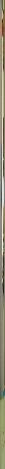 МоскваМодель-копия экраноплана «Лунь»Вершинин ЛевМоскваМодель самолета АНТ-25Топоров Егор МихайловичМоскваКордовая модель-копия самолета АНТ-25Макаров Игорь ВладиславовичМоскваМодель планера «Махолет»Вершинин ЛевМоскваМодель-копия самолета АНТ-25 (кордовая модель)Понамарев Евгений,   
Понамарев Алексей МоскваМодель экраноплана ЭП-108Макаров Игорь, Рябенко АндрейМоскваКордовая модель истребителя Пак Фа Т-50Аксютин Александр ХристофоровичМоскваСамолёт С-16Фреик Александр АндреевичМоскваДБ-3 - начало великого авиаконструктораРябенко АндрейМоскваАэросани-амфибияКуприянов Алексей КонстантиновичМоскваКордовая модель АИР-1Хрыкин Яромир АлександровичЕйск, Краснодарский крайПрименение теоретических знаний по аэродинамике к построению радиоуправляемой пилотажной моделиЧепчуров Иван ИвановичЕйск, Краснодарский крайУниверсальная мобильная платформа для робототехнических устройствВаривода ЕгорЕйск, Краснодарский крайКосмический корабльСидоров Леонид ЛеонидовичМелеуз, Республика БашкортостанМногофункциональный авиационный комплекс спасения бортовых аварийных самописцев  «МАКСБАС»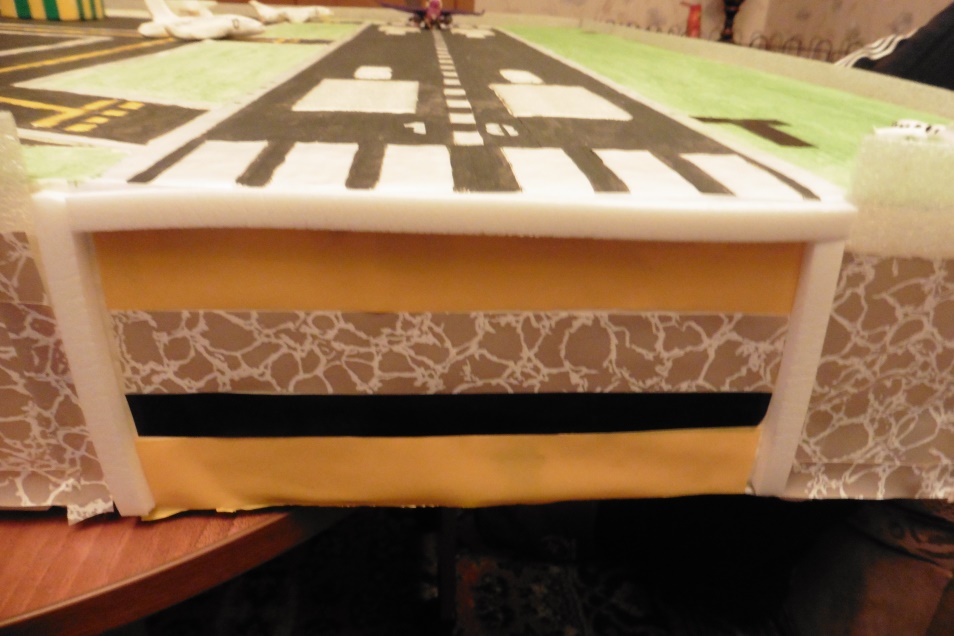 Новомосковск, Тульская областьМасштабная радиоуправляемая роботизированная модель комплекса спасения космонавтов "Синяя птица"Демидов Дмитрий СергеевичКостромаВоенно-наземный комплекс «Улей»Наместников Арсений АлексеевичШадринск, Курганская областьПервая экспедиция к МарсуКолесникова Екатерина ИгоревнаУфаБПЛА вертикального взлёта горизонтального полёта  «ВЖИК - 2М»
класса «Защитник природы»Кожевников Максим СтаниславовичНовомосковск, Тульская областьИзготовление корпуса космического телескопа из композиционного материала Мамонов НикитаНовомосковск, Тульская областьРадиоуправляемая модель планетохода (моноцикл)Нефёдов Серафим ЮрьевичЖуковский, Московская областьПроект вертикально-взлетающего автомобиляНуриджанов Михаил НиколаевичЖуковский, Московская областьАдаптивная механизация крылаГубский Виталий ВалентиновичЖуковский, Московская областьИзмеритель аэродинамических нагрузок на винты соосной схемыМанвелян Ваган СамвеловичШуя, Ивановская областьКолонизация ЛуныШабарина Татьяна ЕвгеньевнаНижний НовгородМакет вертикального аэропорта для парковки дирижаблей на Марсе с действующими элементами и моделямиСтроганов Роман ЕвгеньевичНижний НовгородМакет (с действующими элементами) завода  по производству бетона на МарсеСмирнов Владимир ДмитриевичНижний НовгородМакет обсерватории для научных исследований на  Марсе  с действующими элементами  и моделью разгрузочного автомобиляСмирнов Михаил ДмитриевичНижний НовгородМакет первого поселения на Марсе с действующими элементами и моделями: «космического» экскаватора и 3D принтера в увеличенном масштабеСамсонов Владимир Алексеевич и Самсонов Данила АлексеевичБалашов, Саратовская областьЭкспериментальная модель космического щита ЗемлиМещеряков Данила ЮрьевичБалашов, Саратовская областьЭкспериментальная многофункциональную аэромодель «УТЮГ»Середа Александр НиколаевичМоскваРазработка концепции беспилотного авиа-ракетоплана с улучшенными эксплуатационными и военно-техническими характеристиками  специального назначения "БАРСБорисов Иван МихайловичСаратовКозлов Михаил АлександровичСаратовСмирников Андрей СергеевичСаратовНикишин Дмитрий НиколаевичСысерть, Свердловская областьРаконоситель ЕПК-1Пиджаков Сергей ИвановичМоскваРоботизированная платформа повышенной проходимостиДеревянкин Сергей НиколаевичМоскваРобототехническая платформа с камерой кругового обзораКуприянов Никита АлексеевичМоскваСамолётМосквазД принтеры…МоскваЛуноход-2МоскваМакет Скафандра «Орлан»МоскваМобильный тренажер стыковки транспортного корабля с МКСМоскваПервый российский робототехнический конструктор «Лунная Одиссея»МоскваОПЦИОНАЛЬНО:
AR/VR – интерактивКазаньЭлектромобильДокукин Георгий АнатольевичКазаньМультикоптерИльин Даниил АлександровичКазаньКонвертоплановая почтаЖитников Андрей АндреевичКазаньРобот "МультиБот" Галеев Александр ТахировичКазаньБеспилотникИльин Даниил АлександровичКазаньРекордная авиамодельНикифоров Юрий МаксимовичМоскваСмирнов ТимофейДмитров, Московская областьOMNIROBOT GENESISСпирин Константин ПетровичДубна, Московская областьРазработка спутника на ракетоносителеАвдеев Денис Сергеевич, Донской Петр АлександровичДубна, Московская областьСпортитвная резиномоторная модель самолетаАзаров Максим Сергеевич, Беседин Евгений ЮрьевичДубна, Московская областьРадиоуправляемая пилотажная модель самолетаКолесников Максим Денисович, Караваев Степан АндреевичМоскваПротез MAXBIONIC МоскваТренажер для людей с ампутированными или отсутствующими конечностями для занятия спортом МоскваSound Vision (очки для глухих)МоскваОбразовательно-методический комплекс RoboLabМоскваБолгарияВеселинов Недислав СветославовБолгарияИванов Дамян ГеоргиевБолгарияХристова Елина ПламеноваЧехияHynek HornacekЧехияJiri NemravaИндияUAV Mohamed Farook Mohamed Rifath Shaarook Raaj ИндияkalamsatMohammed Abdul KashifИндияkalamsatKambala Yagna SaiИндияkalamsatSubramanian Vinay BharadwajИндияUAV Dwivedi TanishqИндияSwift HealKhan ShahzebИндияUAV Madhavan AvanthikaИндияUAV Mujeeb Ahmed Abdul AzeezКожухов Владислав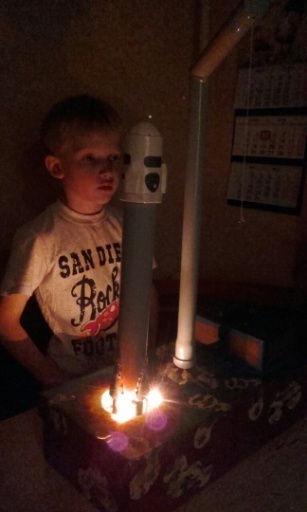 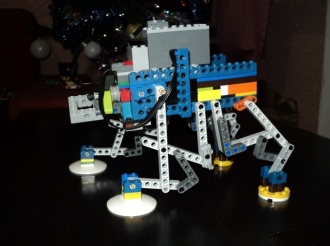 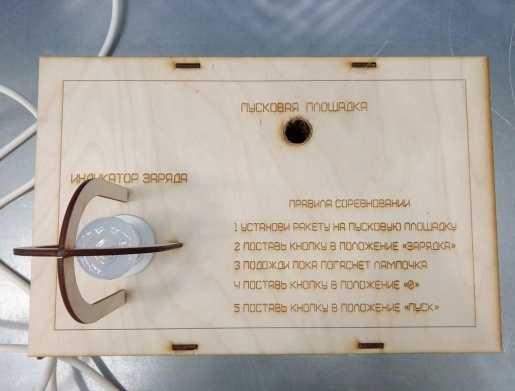 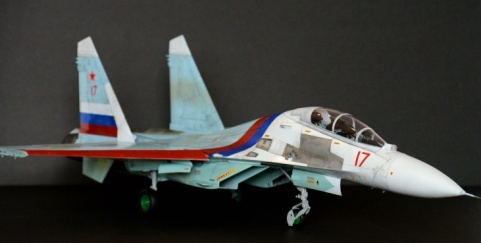 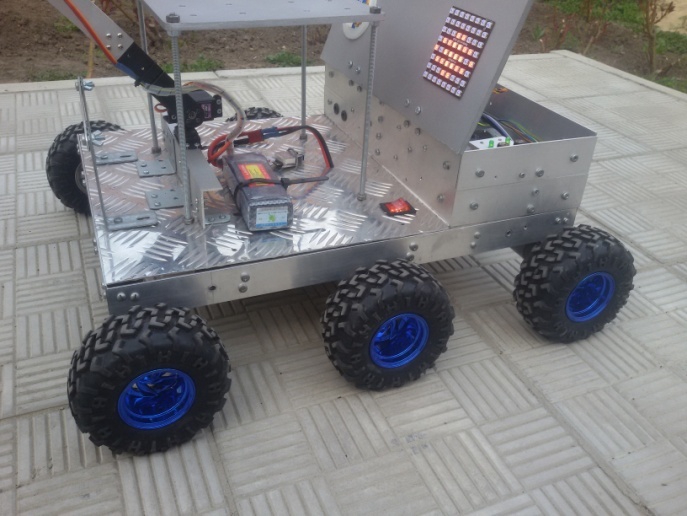 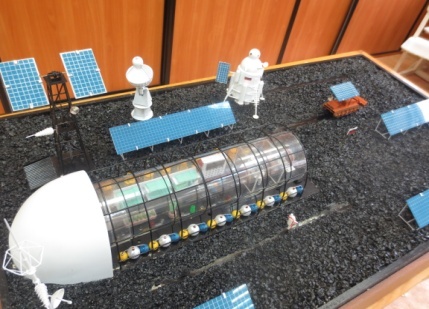 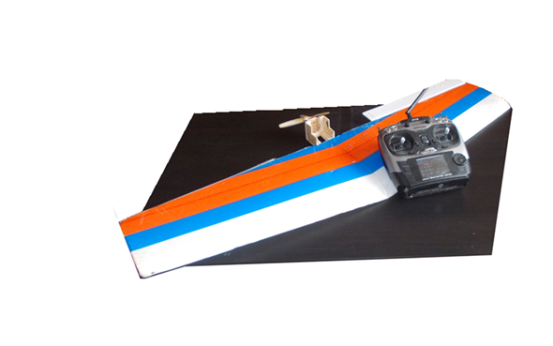 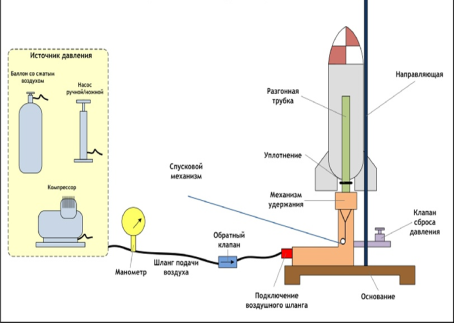 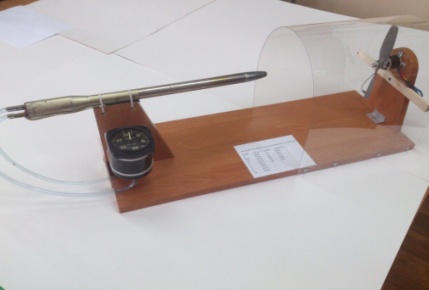 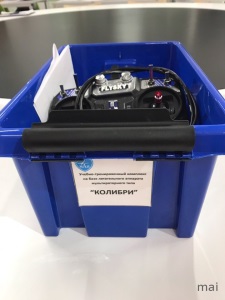 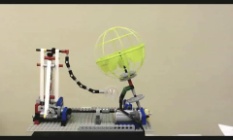 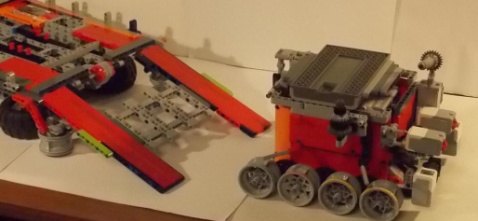 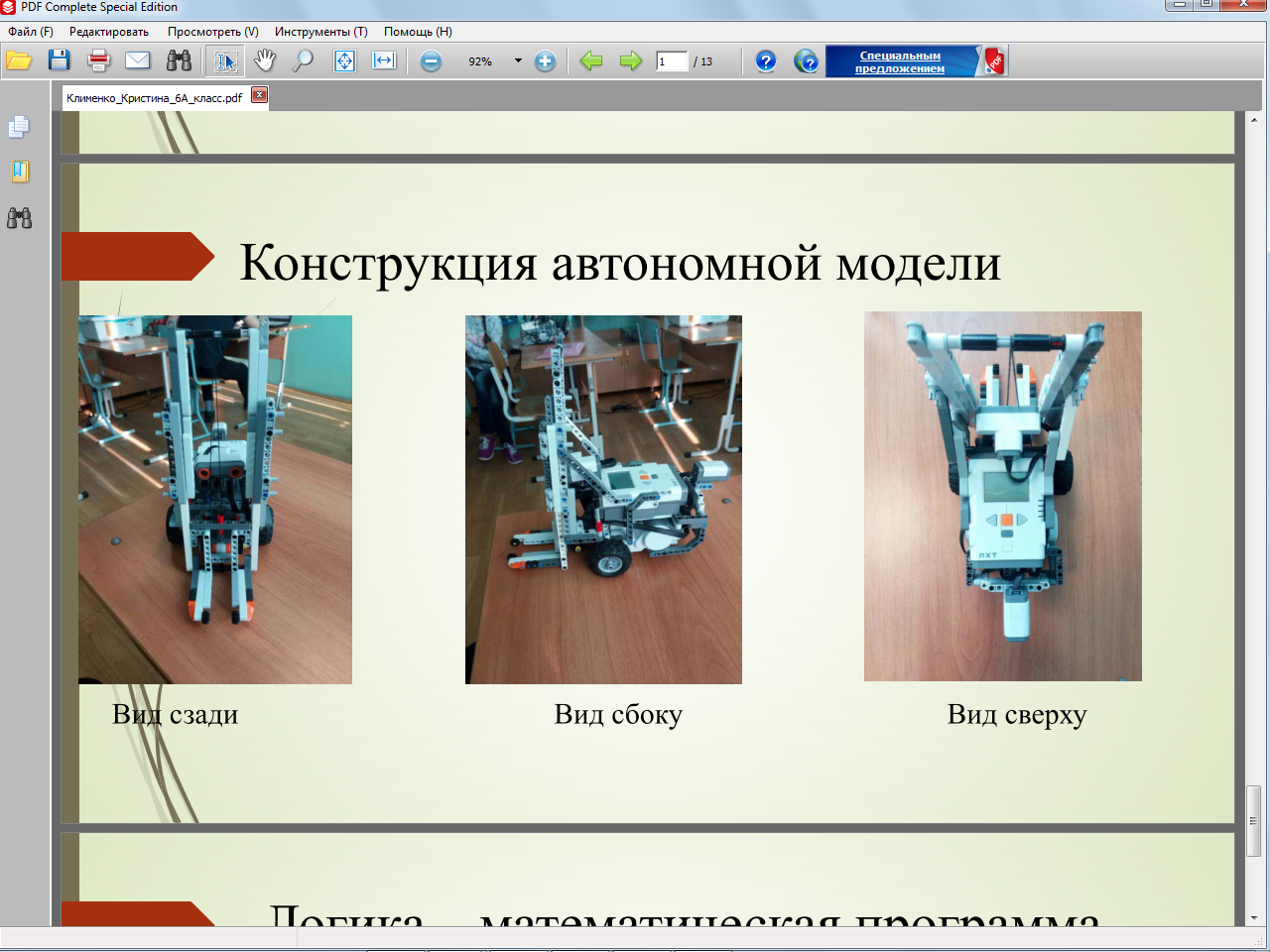 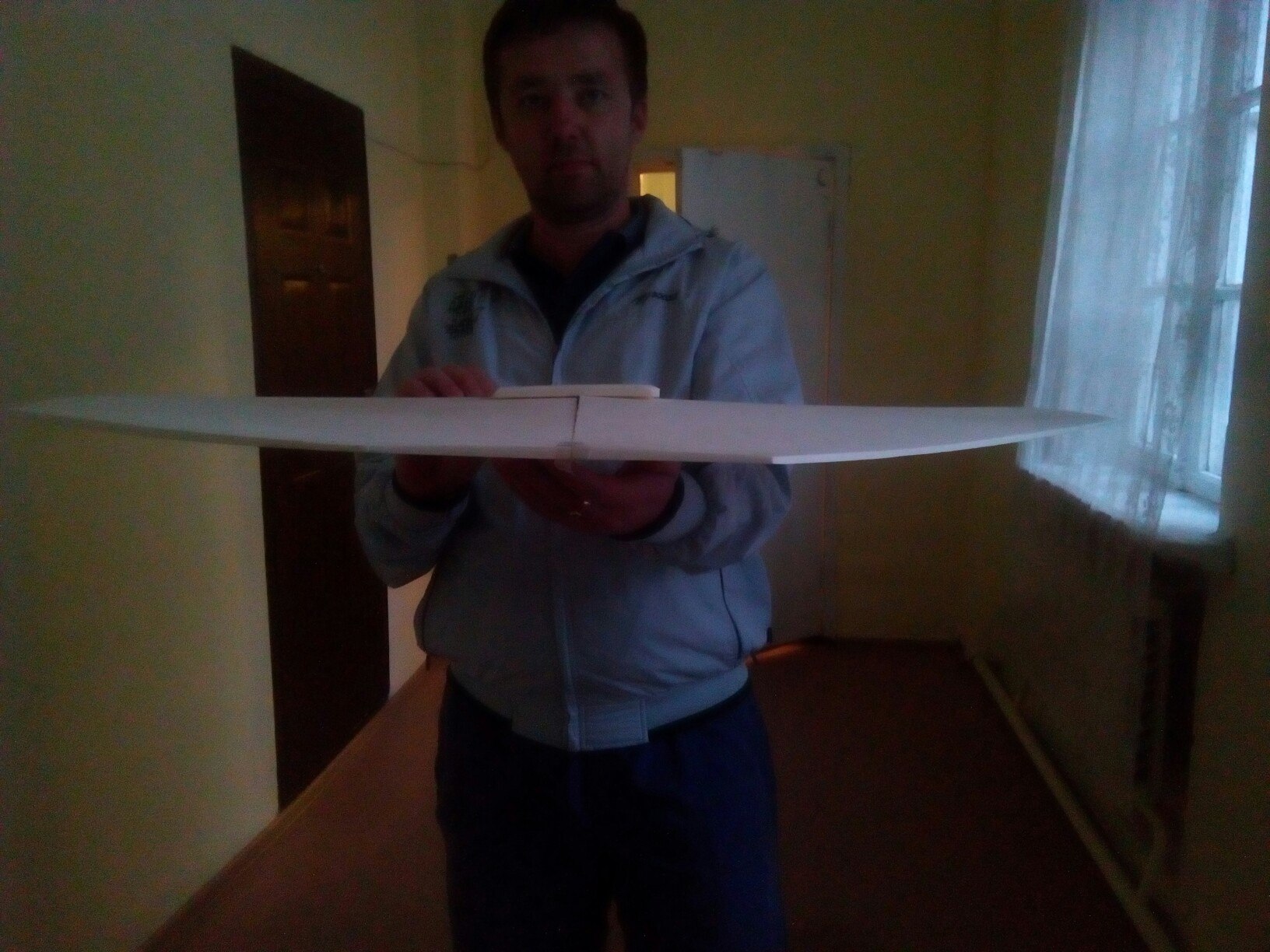 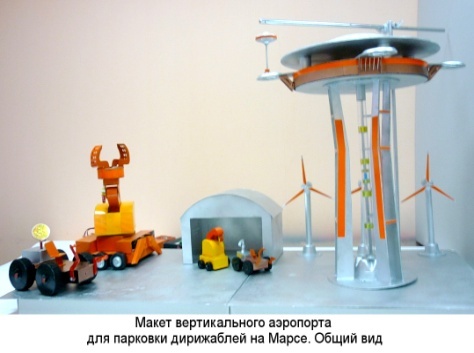 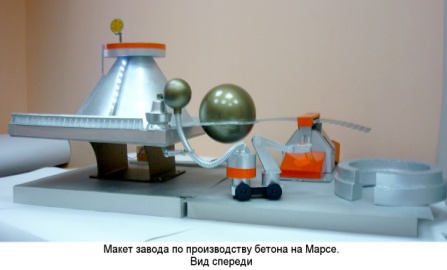 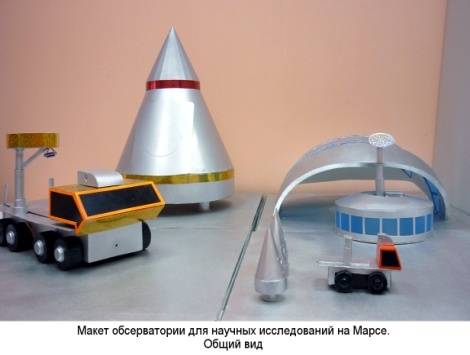 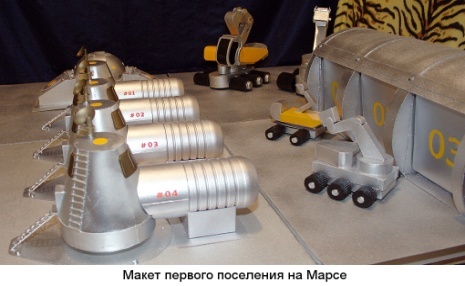 